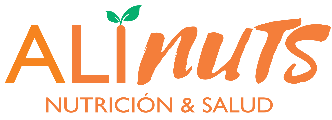 ALMUERZOESTRUCTURA SERVICIOLUNES 29MARTES 30MIÉRCOLES 1JUEVES 2VIERNES 3ALMUERZOSOPA/ CREMASopa del díaSopa del díaSopa del díaSopa del día ALMUERZOTOPPINGCilantro/ merkénCilantro/ merkénCilantro/ merkénCilantro/merkénALMUERZOENSALADA 1PepinoRepollo blancoChocloPrimaveraALMUERZOENSALADA 2ChocloLechugaZanahoriaLechuga ALMUERZOENSALADA 3TomateBetarragaRepollo TomateALMUERZOPLATO FONDO 1Arvejas guisadasPollo al jugo Porotos tipo granadoPollo asadoALMUERZOPLATO FONDO 2Vacuno asadoStrogonoff cerdoJuliana de vacunoPantrucasALMUERZOACOMPAÑAMIENTO 1Puré papas Fideos atomatadosALMUERZOACOMPAÑAMIENTO 2Mostacioli atomatadosArroz Arroz baltimoreALMUERZOHIPOCALORICOVacuno c/ ensaladasPechuga pollo asada c/ensaladasZapallito relleno c/ ensaladas-ALMUERZOVEGETARIANOLentejas guisadas Croqueta de verduras c/ arroz Porotos tipo granadoCroqueta de verduras c/ fideos atomatadosALMUERZOPOSTRE 1Fruta de estaciónFruta estaciónFruta estaciónFruta estaciónALMUERZOPOSTRE 2Postre de lechePostre de lechePostre de lechePostre de lecheALMUERZOPOSTRE 3JaleaJaleaJaleaJaleaALMUERZOJUGOJugo del díaJugo del díaJugo del díaJugo del díaALMUERZOAGUA SABORIZADAMenta/ naranjaJengibre/ limónJengibre/ limónJengibre/ limónALMUERZOSALSASLactonesa/ ají cremaLactonesa/ ají cremaLactonesa/ ají cremaLactonesa/ ají cremaESTRUCTURA SERVICIO       LUNES 6MARTES 7MIERCOLES 8JUEVES 9VIERNES 10SOPA/ CREMASopa del díaSopa del díaSopa del díaSopa del díaSopa del díaTOPPINGCilantro/ merkénCilantro/ merkénCilantro/ merkénCilantro/ merkénCilantro/ merkénENSALADA 1ChocloPoroto verdeBetarraga LechugaRepolloENSALADA 2LechugaEspinaca/zanahoriaLechuga PrimaveraTomateENSALADA 3ZanahoriaApioRepolloTomatePepinoPLATO FONDO 1Garbanzos guisadosSalsa bontouxBudín de jurelPorotos c/ riendasPastel de zapallo italianoPLATO FONDO 2Cerdo a la mostaza Vacuno asadoChapsui cerdoPollo asadoChuleta de cerdoACOMPAÑAMIENTO 1Mostacioli al perejilPuré florentinoACOMPAÑAMIENTO 2Arroz primaveraChoclo a la cremaArroz chaufánEspirales atomatadosArroz verdeHIPOCALORICOEnsalada griegaVacuno asado c/ ensaladasBudín de jurel c/ ensaladasPollo asado c/ ensaladasVEGETARIANOLentejas guisadas c/ huevo fritoSsa. Blanca-champiñón c/ mostaccioli perejilCroqueta de verduras c/ arroz chaufánPorotos c/ riendasPastel de zapallo italiano c/ carne de soya POSTRE 1Fruta estaciónFruta estaciónFruta estaciónFruta estaciónFruta estaciónPOSTRE 2Postre de lechePostre de lecheQueque marmoladoPostre de lechePostre de lechePOSTRE 3JaleaJaleaJaleaJaleaJaleaJUGOJugo del díaJugo del díaJugo del díaJugo del díaJugo del díaAGUA SABORIZADAMenta/ naranjaJengibre/ limónApio/ perejilMentaJengibre/ limónSALSASLactonesa/ ají cremaLactonesa/ ají cremaLactonesa/ ají cremaLactonesa/ ají cremaLactonesa/ ají cremaPANBlanco/ integralBlanco/ integral Blanco/ integralBlanco/ integralBlanco/ integral ALMUERZOESTRUCTURA SERVICIO       LUNES 13MARTES 14MIERCOLES 15JUEVES 16VIERNES 17ALMUERZOSOPA/ CREMASopa del díaSopa del díaSopa del díaSopa del díaSopa del díaALMUERZOTOPPINGCilantro/ merkénCilantro/ merkénCilantro/ merkénCilantro/ merkénCilantro/ merkénALMUERZOENSALADA 1ChocloPoroto verdeBetarraga LechugaRepolloALMUERZOENSALADA 2LechugaEspinaca/zanahoriaLechuga PrimaveraTomateALMUERZOENSALADA 3ZanahoriaApioRepolloTomatePepinoALMUERZOPLATO FONDO 1Lentejas guisadas c/ huevo fritoCerdo mongolianoPollo asadoPorotos tipo granadoAsado alemánALMUERZOPLATO FONDO 2Salsa alfredo Merluza apanadaGoulash vacunoCerdo al jugo Blanqueta de pavoALMUERZOACOMPAÑAMIENTO 1Arroz graneadoHumita al platoPapas duquesasALMUERZOACOMPAÑAMIENTO 2Spaguetti al perejil Verduras salteadasEspirales Arroz graneadoMostacioli PerejilALMUERZOHIPOCALORICOTomate baltimore c/ ensaladasMerluza apanada c/ ensaladasPollo asado c/ ensaladaPollo asado c/ ensaladasALMUERZOVEGETARIANOLentejas guisadas c/ huevo nevadoVerduras salteadas c/ arroz graneadoCroqueta de verduras c/ Spaguetti perejilPorotos tipo granadoSofrito carne soya c/ acompañamientoALMUERZOPOSTRE 1Fruta estaciónFruta estaciónFruta estaciónFruta estaciónFruta estaciónALMUERZOPOSTRE 2Postre de lechePostre de lecheTartaleta de frutaPostre de lechePostre de lecheALMUERZOPOSTRE 3JaleaJaleaJaleaJaleaJaleaALMUERZOJUGOJugo del díaJugo del díaJugo del díaJugo del díaJugo del díaALMUERZOAGUA SABORIZADAMenta/ naranjaJengibre/ limónApio/ perejilMentaJengibre/ limónALMUERZOSALSASLactonesa/ ají cremaLactonesa/ ají cremaLactonesa/ ají cremaLactonesa/ ají cremaLactonesa/ ají cremaALMUERZOPANBlanco/ integralBlanco/ integral Blanco/ integralBlanco/ integralBlanco/ integral                                                           ALMUERZOESTRUCTURA SERVICIOLUNES 20LUNES 20MARTES 21MARTES 21MIERCOLES 22MIERCOLES 22JUEVES 23JUEVES 23VIERNES 24VIERNES 24                                                          ALMUERZOSOPA/ CRMASopa del díaSopa del díaSopa del díaSopa del díaSopa del díaSopa del díaSopa del díaSopa del díaSopa del díaSopa del día                                                          ALMUERZOTOPPINGCilantro/ merkénCilantro/ merkénCilantro/ merkénCilantro/ merkénCilantro/ merkénCilantro/ merkénCilantro/ merkénCilantro/ merkénCilantro/ merkénCilantro/ merkén                                                          ALMUERZOENSALADA 1ChocloChocloPoroto verdePoroto verdeBetarraga Betarraga LechugaLechugaRepolloRepollo                                                          ALMUERZOENSALADA 2LechugaLechugaEspinaca/zanahoriaEspinaca/zanahoriaLechuga Lechuga PrimaveraPrimaveraTomateTomate                                                          ALMUERZOENSALADA 3ZanahoriaZanahoriaApioApioRepolloRepolloTomateTomatePepinoPepino                                                          ALMUERZOPLATO FONDO 1Arvejitas guisadasArvejitas guisadasJuliana de cerdo Juliana de cerdo Budín de jurelBudín de jurelPorotos c/ rienda Porotos c/ rienda Chuleta de cerdoChuleta de cerdo                                                          ALMUERZOPLATO FONDO 2Estrogonoff de polloEstrogonoff de polloLasaña boloñesaLasaña boloñesaPollo asadoPollo asadoVacuno al jugo Vacuno al jugo Milanesa de polloMilanesa de pollo                                                          ALMUERZOACOMPAÑAMIENTO 1Puré de papasPuré de papasArroz perejilArroz perejilArroz primaveraArroz primavera                                                          ALMUERZOACOMPAÑAMIENTO 2Arroz baltimoreArroz baltimorePanaché de verdurasPanaché de verdurasCorbatitas perejilCorbatitas perejilPapas fritasPapas fritas                                                          ALMUERZOHIPOCALORICOPechuga pollo c/ ensaladasPechuga pollo c/ ensaladasZap. relleno c/ ensaladasZap. relleno c/ ensaladasBudín de jurel c/ ensaladasBudín de jurel c/ ensaladasVacuno c/ ensaladasVacuno c/ ensaladas--                                                          ALMUERZOVEGETARIANOArvejitas guisadasArvejitas guisadasVerduras salteadas c/ mostaccioli perejilVerduras salteadas c/ mostaccioli perejilCroqueta verduras c/ panaché de verdurasCroqueta verduras c/ panaché de verdurasPorotos con rienda c/ ensaladasPorotos con rienda c/ ensaladasHamburguesa soya c/ arroz primaveraHamburguesa soya c/ arroz primavera                                                          ALMUERZOPOSTRE 1Fruta de estaciónFruta de estaciónFruta estaciónFruta estaciónFruta estaciónFruta estaciónFruta estaciónFruta estaciónFruta estaciónFruta estación                                                          ALMUERZOPOSTRE 2Postre de lechePostre de lechePostre de lechePostre de lecheBrazo de reinaBrazo de reinaPostre de lechePostre de lechePostre de lechePostre de leche                                                          ALMUERZOPOSTRE 3JaleaJaleaJaleaJaleaJaleaJaleaJaleaJaleaJaleaJalea                                                          ALMUERZOJUGOJugo del díaJugo del díaJugo del díaJugo del díaJugo del díaJugo del díaJugo del díaJugo del díaJugo del díaJugo del día                                                          ALMUERZOAGUA SABORIZADAMenta/ naranjaMenta/ naranjaJengibre/ limónJengibre/ limónApio/ perejilApio/ perejilMentaMentaMentaMenta                                                          ALMUERZOSALSASLactonesa/ ají cremaLactonesa/ ají cremaLactonesa/ ají cremaLactonesa/ ají cremaLactonesa/ ají cremaLactonesa/ ají cremaLactonesa/ ají cremaLactonesa/ ají cremaLactonesa/ ají cremaLactonesa/ ají crema                                                          ALMUERZOPANBlanco/ integralBlanco/ integralBlanco/ integral Blanco/ integral Blanco/ integralBlanco/ integralBlanco/ integralBlanco/ integralBlanco/ integralBlanco/ integral                                                             ALMUERZOESTRUCTURA SERVICIOLUNES 27MARTES 28MARTES 28MIERCOLES 29MIERCOLES 29JUEVES 30JUEVES 30VIERNES 31VIERNES 31                                                             ALMUERZOSOPA/ CREMASopa del díaSopa del díaSopa del díaSopa del díaSopa del díaSopa del díaSopa del díaSopa del díaSopa del día                                                             ALMUERZOTOPPINGCilantro/ merkénCilantro/ merkénCilantro/ merkénCilantro/ merkénCilantro/ merkénCilantro/ merkénCilantro/ merkénCilantro/ merkénCilantro/ merkén                                                             ALMUERZOENSALADA 1ChocloPoroto verdePoroto verdeBetarraga Betarraga LechugaLechugaRepolloRepollo                                                             ALMUERZOENSALADA 2LechugaEspinaca/zanahoriaEspinaca/zanahoriaLechuga Lechuga PrimaveraPrimaveraTomateTomate                                                             ALMUERZOENSALADA 3ZanahoriaApioApioRepolloRepolloTomateTomatePepinoPepino                                                             ALMUERZOPLATO FONDO 1Lentejas guisadas Pavo asado Pavo asado Merluza apanada Merluza apanada Porotos tipo granadosPorotos tipo granadosPrieta en escabechePrieta en escabeche                                                             ALMUERZOPLATO FONDO 2Cerdo al jugoSalsa italiana Salsa italiana Charquicán de verduras c/ huevo fritoCharquicán de verduras c/ huevo fritoPollo asadoPollo asadoCerdo a la mostazaCerdo a la mostaza                                                             ALMUERZOACOMPAÑAMIENTO 1Puré mixtoPuré mixtoArroz primavera Arroz primavera Papas cocidasPapas cocidas                                                             ALMUERZOACOMPAÑAMIENTO 2Arroz ÁrabeMostaccioliMostaccioliArroz graneadoArroz graneadoCorbatitas al perejilCorbatitas al perejil                                                             ALMUERZOHIPOCALORICOVacuno c/ ensaladasPavo asado c/ensaladasPavo asado c/ensaladasMerluza apanada c/ ensaladasMerluza apanada c/ ensaladasPollo asado c/ ensaladasPollo asado c/ ensaladas                                                             ALMUERZOVEGETARIANOLentejas guisadas Croqueta de verduras c/ mostaccioliCroqueta de verduras c/ mostaccioliCharquicán de verduras c/ huevo fritoCharquicán de verduras c/ huevo fritoPorotos tipo granadoPorotos tipo granadoCroqueta verduras c/ corbatitas perejilCroqueta verduras c/ corbatitas perejil                                                             ALMUERZOPOSTRE 1Fruta de estaciónFruta estaciónFruta estaciónFruta estaciónFruta estaciónFruta estaciónFruta estaciónFruta estaciónFruta estación                                                             ALMUERZOPOSTRE 2Postre de lechePostre de lechePostre de lecheTartaleta de frutaTartaleta de frutaPostre de lechePostre de lechePostre de lechePostre de leche                                                             ALMUERZOPOSTRE 3JaleaJaleaJaleaJaleaJaleaJaleaJaleaJaleaJalea                                                             ALMUERZOJUGOJugo del díaJugo del díaJugo del díaJugo del díaJugo del díaJugo del díaJugo del díaJugo del díaJugo del día                                                             ALMUERZOAGUA SABORIZADAMenta/ naranjaJengibre/ limónJengibre/ limónApio/ perejilApio/ perejilMentaMentaNaranja/ mentaNaranja/ menta                                                             ALMUERZOSALSASLactonesa/ ají cremaLactonesa/ ají cremaLactonesa/ ají cremaLactonesa/ ají cremaLactonesa/ ají cremaLactonesa/ ají cremaLactonesa/ ají cremaLactonesa/ ají cremaLactonesa/ ají crema                                                             ALMUERZOPANBlanco/ integralBlanco/ integral Blanco/ integral Blanco/ integralBlanco/ integralBlanco/ integralBlanco/ integralBlanco/ integralBlanco/ integral